KLASA: 024-01/23-01/66                                                                                                   URBROJ: 2170-30-23-6Omišalj, 1. kolovoza 2023.Na temelju članka 44. Statuta Općine Omišalj („Službene novine Primorsko-goranske županije“ broj 5/21) i članka 17. stavka 1. Pravilnika o provedbi postupaka jednostavne nabave („Službene novine Primorsko-goranske županije“ broj 24/21 i 25/23), Općinska načelnica Općine Omišalj donijela je OBAVIJEST O ODABIRU NAJPOVOLJNIJE PONUDENaziv i sjedište Naručitelja: Općina Omišalj, Prikešte 13, 51513 Omišalj.Predmet nabave: Radovi konzervacije i uređenja - arheološki park Fulfinum-Mirine.Evidencijski broj nabave: 48/23.Procijenjena vrijednost nabave: 14.500,00 EUR (bez PDV-a).Naziv Ponuditelja čija je ponuda odabrana za sklapanje ugovora o nabavi:MARVEL KRK d.o.o., Brgučena 2, 51513 Omišalj, OIB 63041633646.Ugovorne cijene:Razlog odabira, obilježja i prednosti odabrane ponude: Ponuda MARVEL KRK d.o.o., Brgučena 2, 51513 Omišalj, OIB 63041633646, odabrana je iz razloga što je ocijenjena valjanom i u svemu sukladnom zahtjevima Naručitelja, te se uklapa u osigurana sredstva.Razlozi odbijanja ponuda: Nije bilo odbijenih ponuda.Sukladno članku 17. stavku 2. Pravilnika o provedbi postupaka jednostavne nabave („Službene novine Primorsko-goranske županije“ broj 24/21 i 25/23), Ova Odluka se sa preslikom Zapisnika o otvaranju, pregledu i ocjeni ponuda dostavlja ponuditeljima na dokaziv način.OPĆINSKA NAČELNICAmr. sc. Mirela Ahmetović, v.r.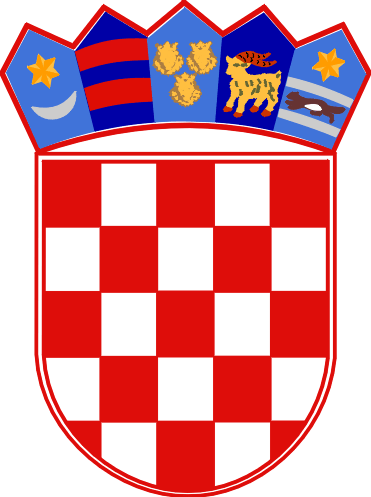  REPUBLIKA HRVATSKAPRIMORSKO-GORANSKA ŽUPANIJAOPĆINA OMIŠALJOPĆINSKA NAČELNICACijena ponude bez PDV-a iznosi: 14.382,00 EURIznos PDV-a: 				  3.595,50 EURCijena ponude sa PDV-om: 		 17.977,50 EUR